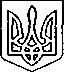 ЩАСЛИВЦЕВСЬКА СІЛЬСЬКА РАДАВИКОНАВЧИЙ КОМІТЕТРІШЕННЯ28.05.2019 р.                                        № 91Про затвердження містобудівної документаціїдетального плану частини вулиці Миру під громадську зону в межах села ЩасливцевеГенічеського району Херсонської областіРозглянувши матеріали проекту «Детальний план частини вулиці Миру, *** під громадську зону в межах села Щасливцеве, Генічеського району, Херсонської області», з метою забезпечення планомірного, економічного, обґрунтованого і комплексного розвитку села, підвищення його рівня благоустрою та створення сприятливих умов життєдіяльності населення, відповідно до ст.ст.16, 17 ЗУ «Про регулювання містобудівної діяльності, керуючись ст.ст.26, 59 ЗУ «Про місцеве самоврядування» виконком Щасливцевської сільської ради ВИРІШИВ:1. Затвердити проект «Детальний план частини вулиці Миру, *** під громадську зону в межах села Щасливцеве, Генічеського району, Херсонської області» розроблений ТОВ «Укргенплан» м. Нова Каховка у 2019 році.2. Це рішення набуває чинності з моменту його оприлюднення.3. Контроль за виконанням рішення покласти на в.о. начальника відділу містобудування та архітектури – головного архітектора Виконавчого комітету Щасливцевської сільської ради Борідко М.В.Сільський голова								В. ПЛОХУШКО